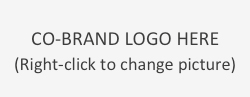 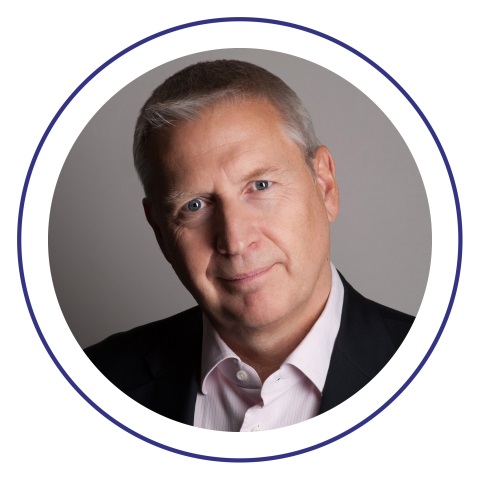 Summary of your needsLorem ipsum dolor sit amet, consectetur adipisicing elit, sed do eiusmod tempor incididunt ut labore et dolore magna aliqua. Ut enim ad minim veniam, quis nostrud exercitation ullamco laboris nisi ut aliquip ex ea commodo consequat. Duis aute irure dolor in reprehenderit in voluptate velit esse cillum dolore eu fugiat nulla pariatur. Excepteur sint occaecat cupidatat non proident, sunt in culpa qui officia deserunt mollit anim id est laborum. Lorem ipsum dolor sit amet, consectetur adipisicing elit, sed do eiusmod tempor incididunt ut labore et dolore magna aliqua. Ut enim ad minim veniam, quis nostrud exercitation ullamco laboris nisi ut aliquip ex ea commodo consequat. Duis aute irure dolor in reprehenderit in voluptate velit esse cillum dolore eu fugiat nulla pariatur. Excepteur sint occaecat cupidatat non proident, sunt in culpa qui officia deserunt mollit anim id est laborum.Yours,
Kevan Hall
CEO Global Integrationkevan@global-integration.comLearning Process – Example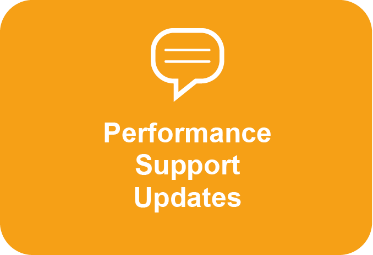 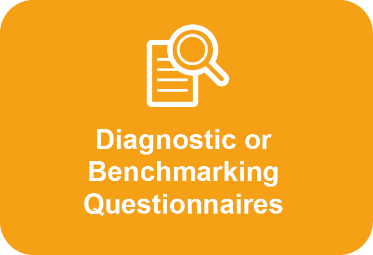 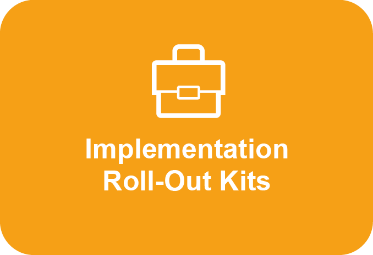 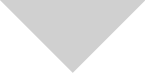 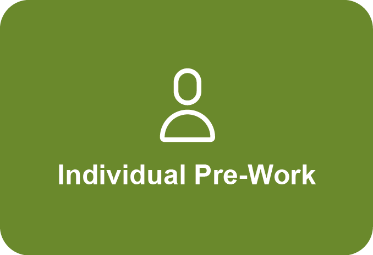 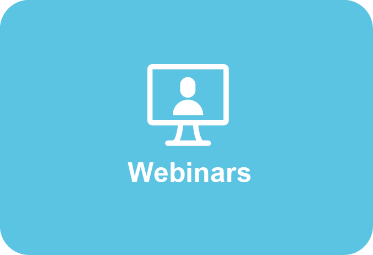 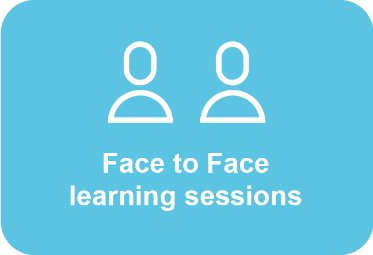 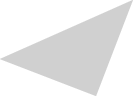 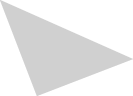 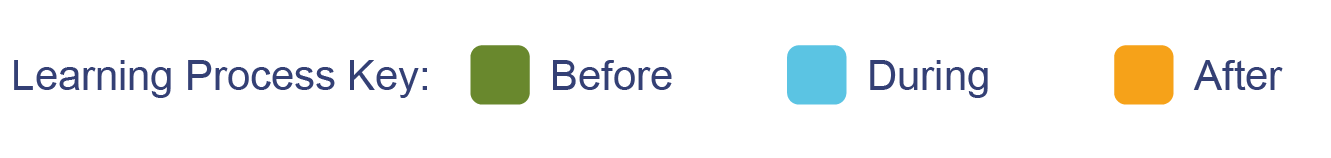 Learning Process – Before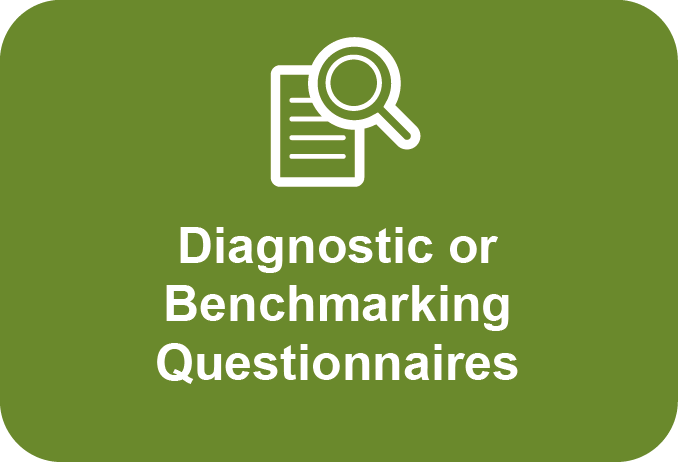 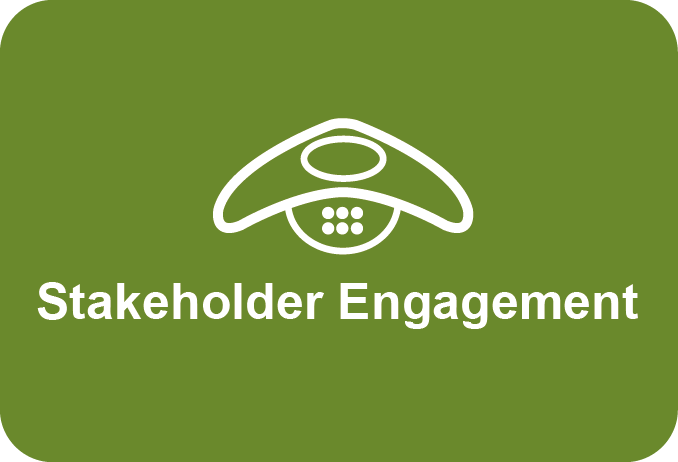 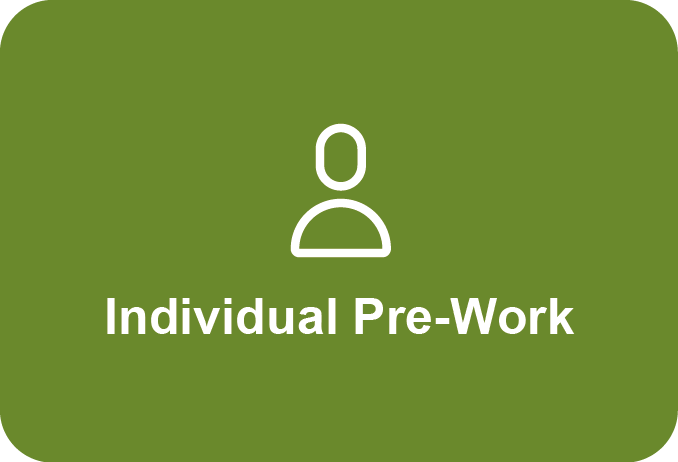 Learning Process – During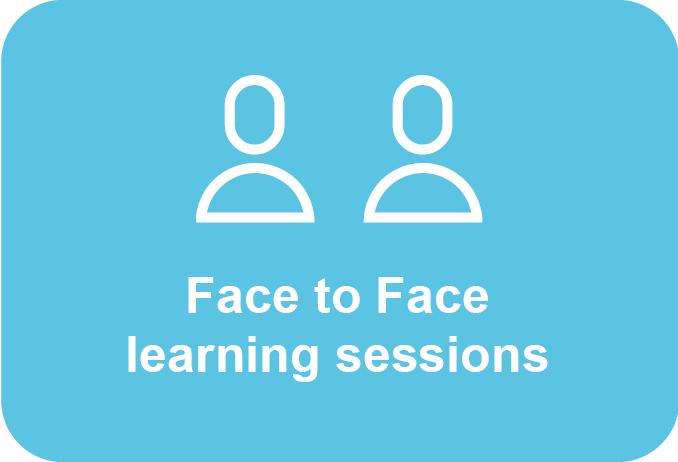 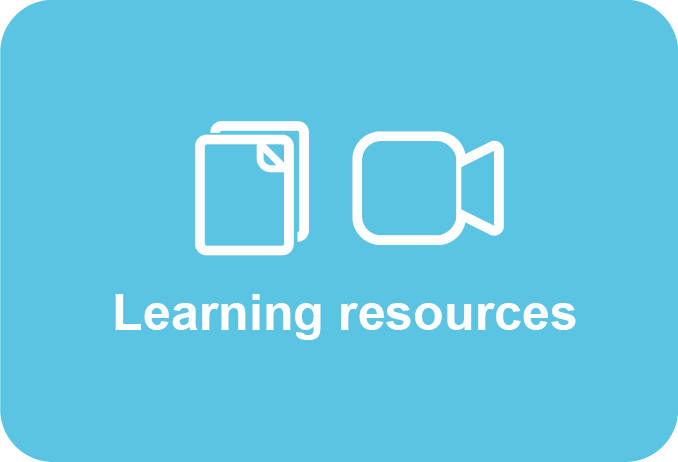 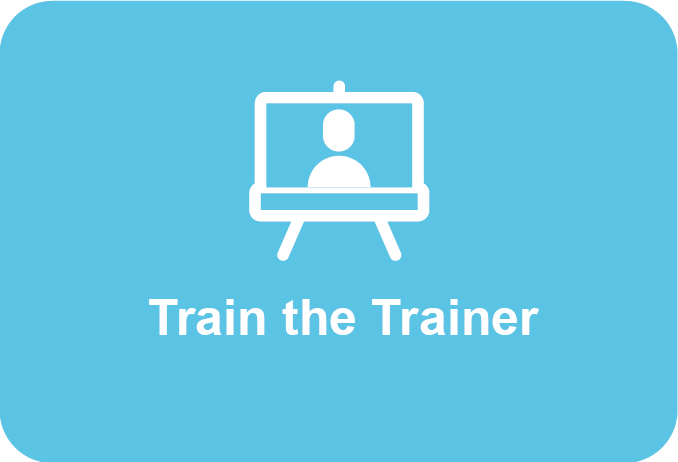 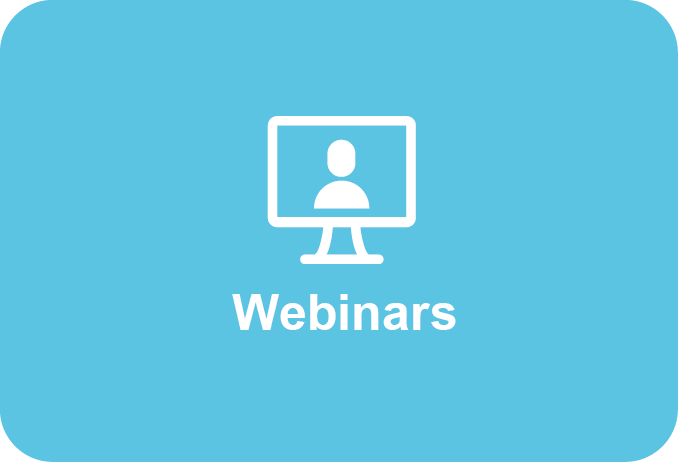 Learning Process – After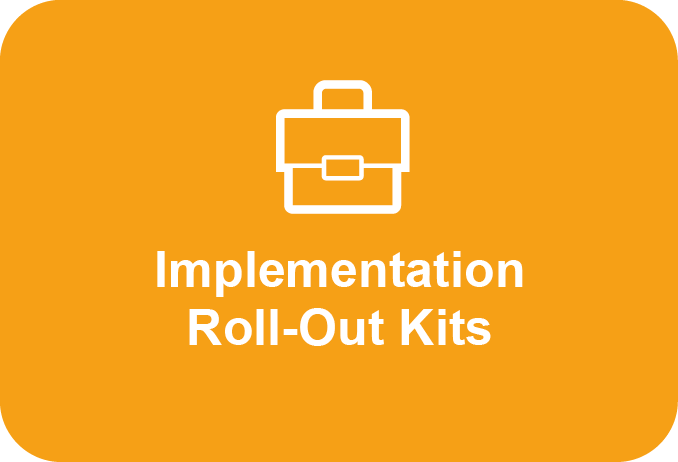 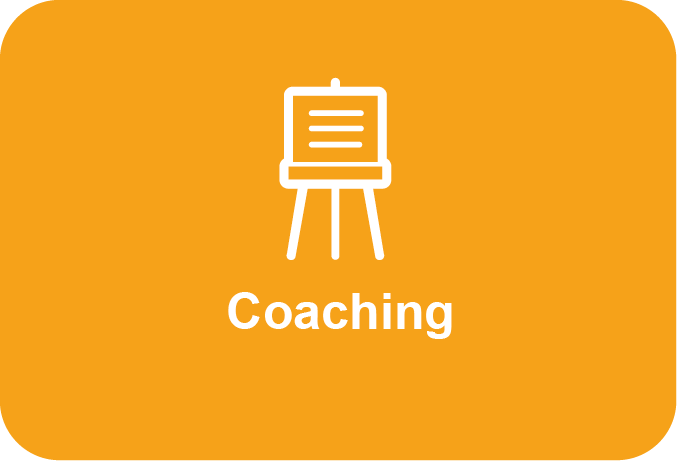 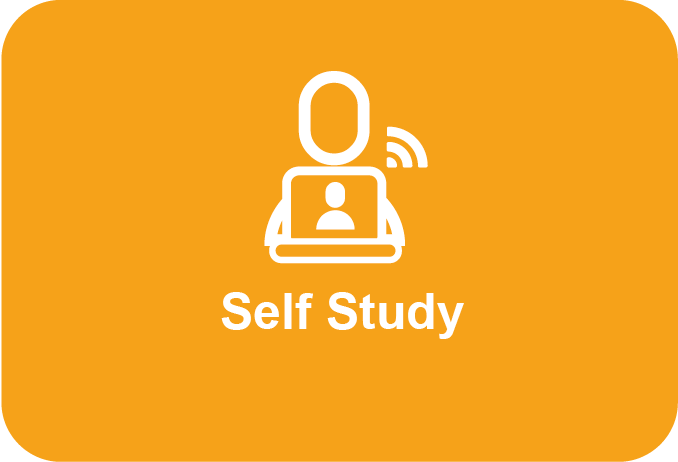 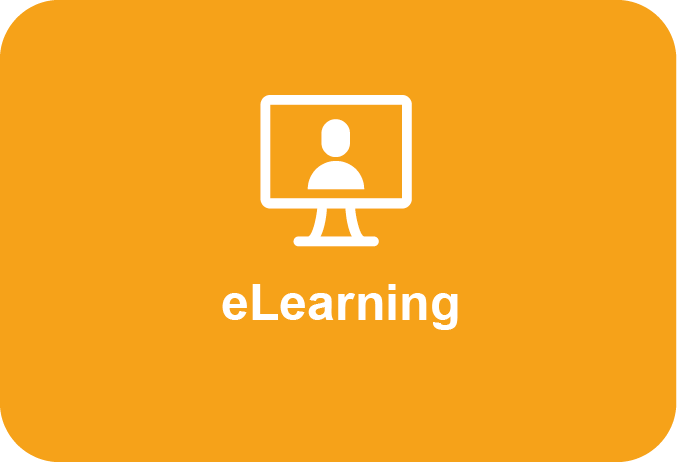 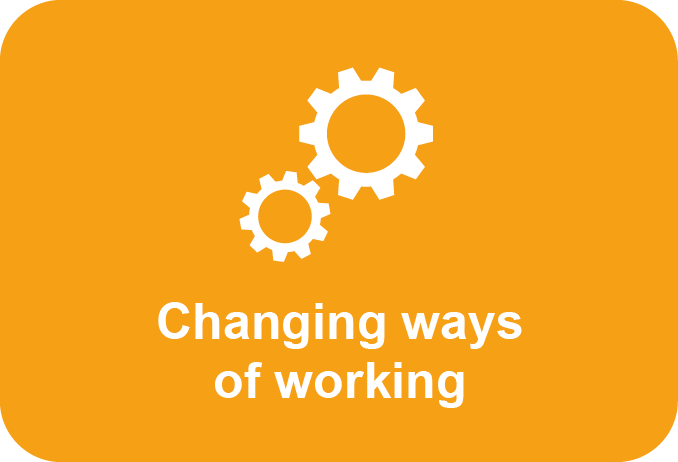 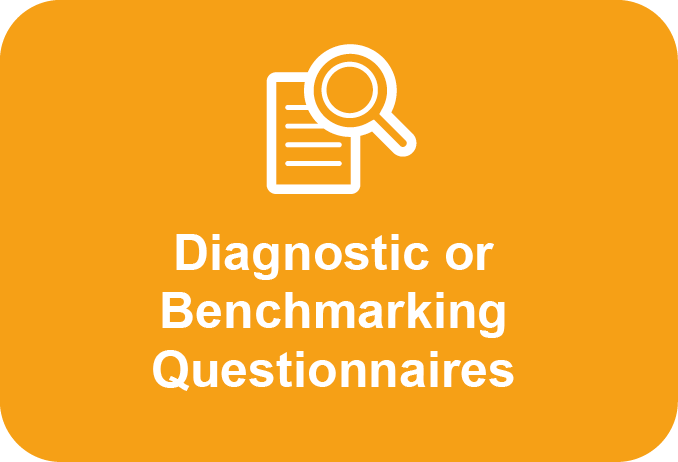 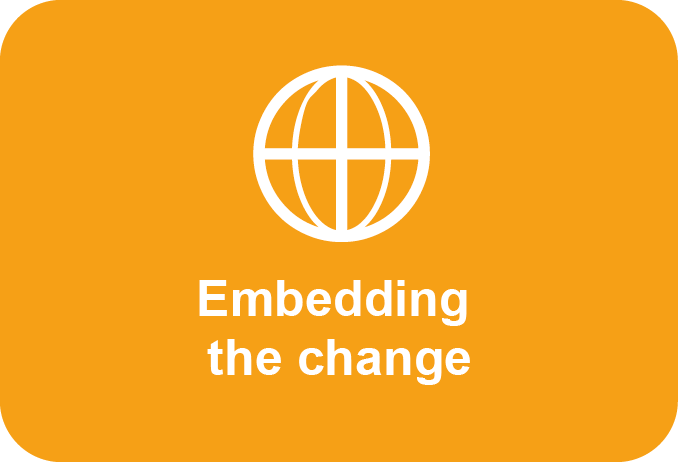 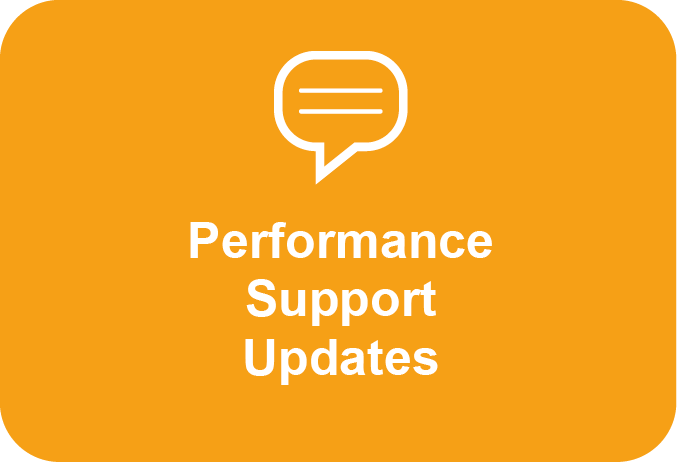 Learning ContentLearning Content – BeforeLearning Content – DuringLearning Content – AfterYour investment and returnOur fees for (optional) additional design and development time would be £4,000 per day. These are not payable if you go ahead based on the draft proposal above.The delivery of the learning process described in the draft proposal would include:The cost for this would be £635 per participant (subject to a minimum of 15 participants). 
(Cost per participant should be the default for programs unless there is a good reason to use another method)This does not include consultant expenses and any costs such as shipping, venue costs etc... which we recharge at cost.Return on InvestmentThe tools in our programs enable participants to deliver faster, cut out unnecessary work and increase engagement. Participants typically achieve payback if, in the whole of the rest of their careers, they: 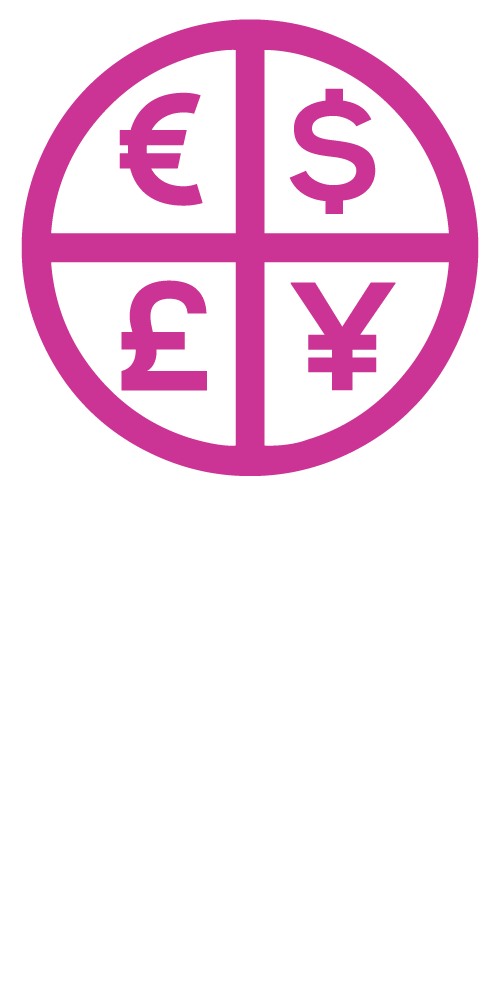 We are happy to work with you on specific actions and changes you want to drive in your team or organization.
Why Global Integration? 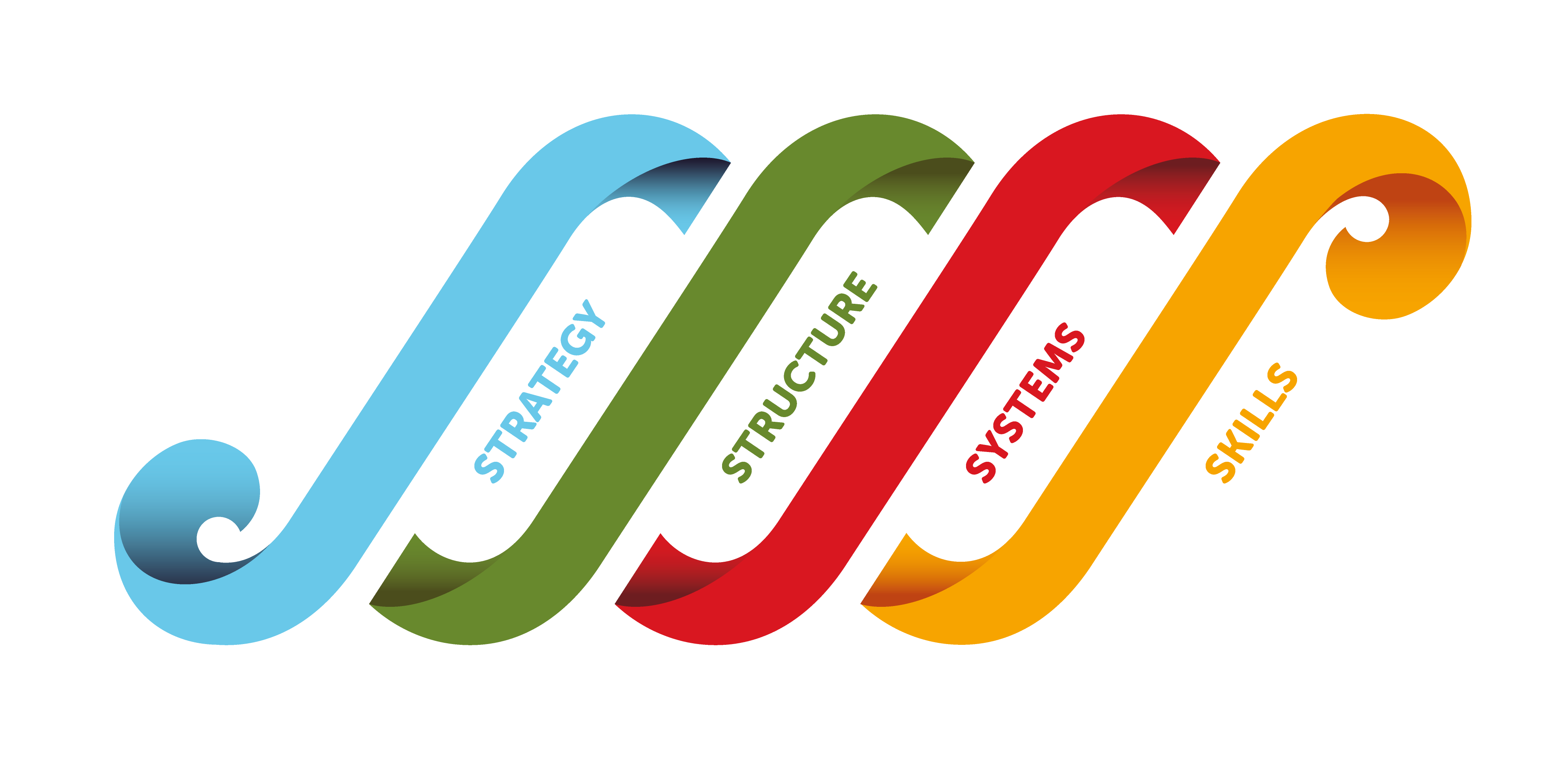 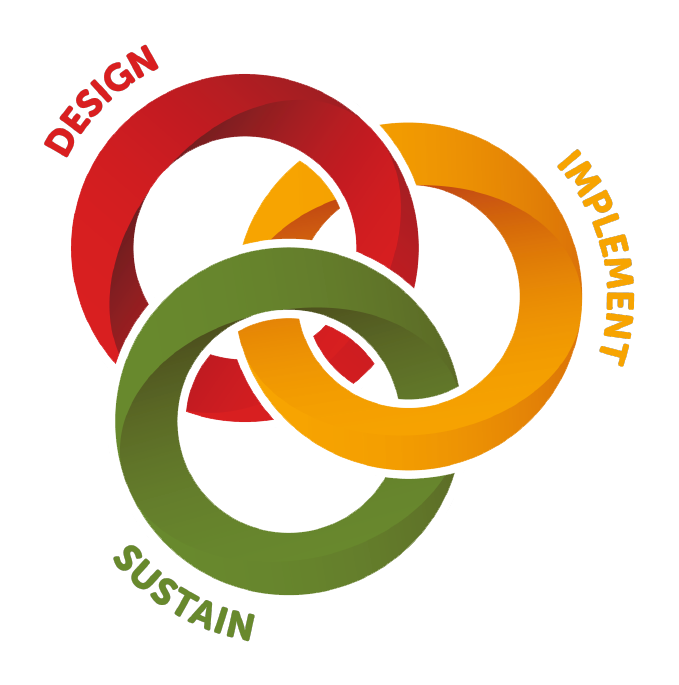 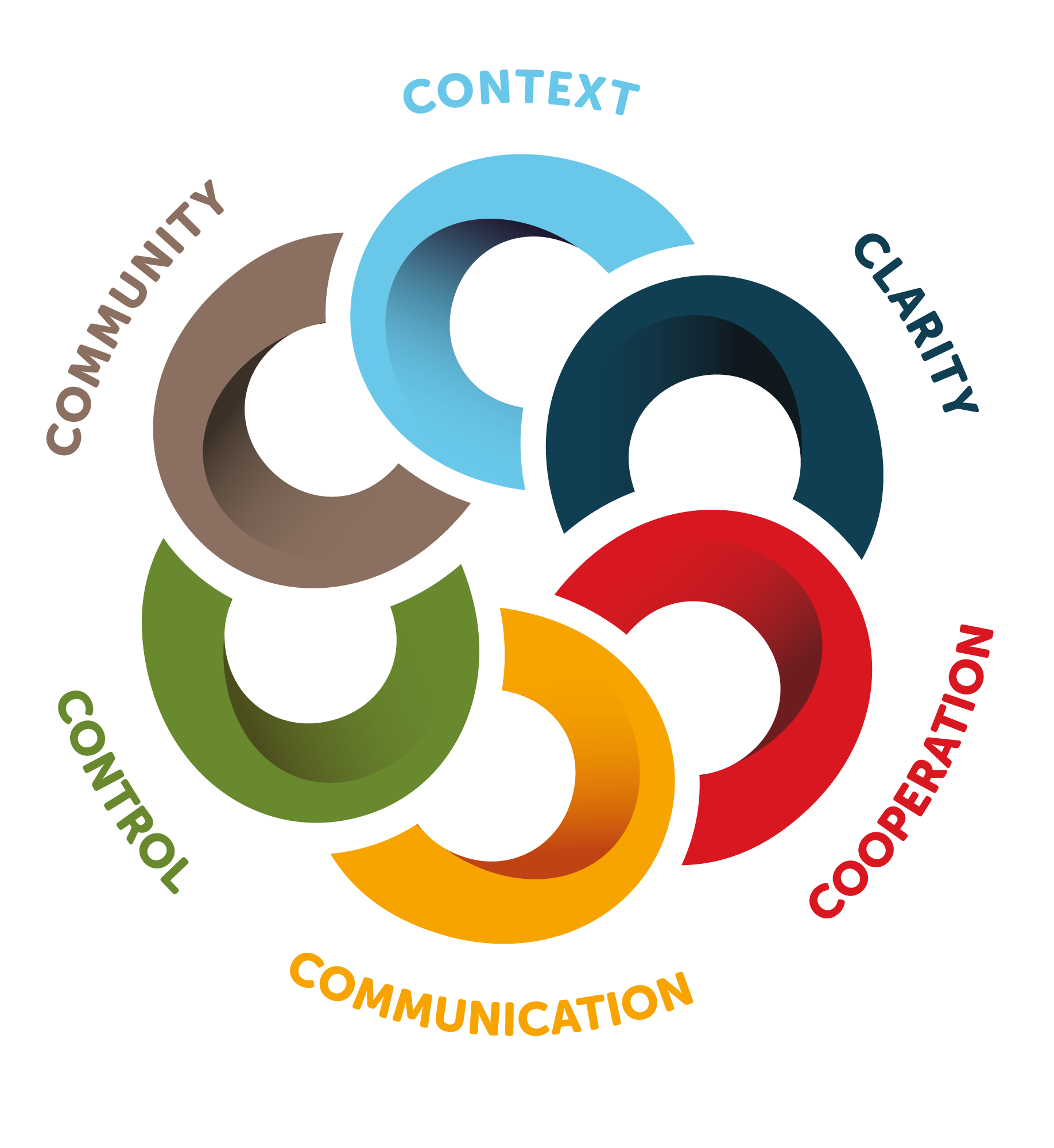 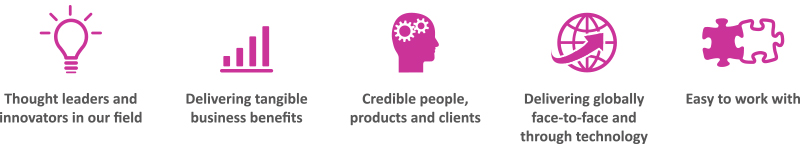 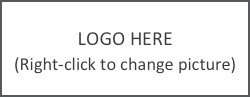 See more at www.global-integration.com ComponentDetail (purpose, process, timing) ComponentDetail (purpose, process, timing) ComponentDetail (purpose, process, timing) ComponentDetail (purpose, process, timing) 